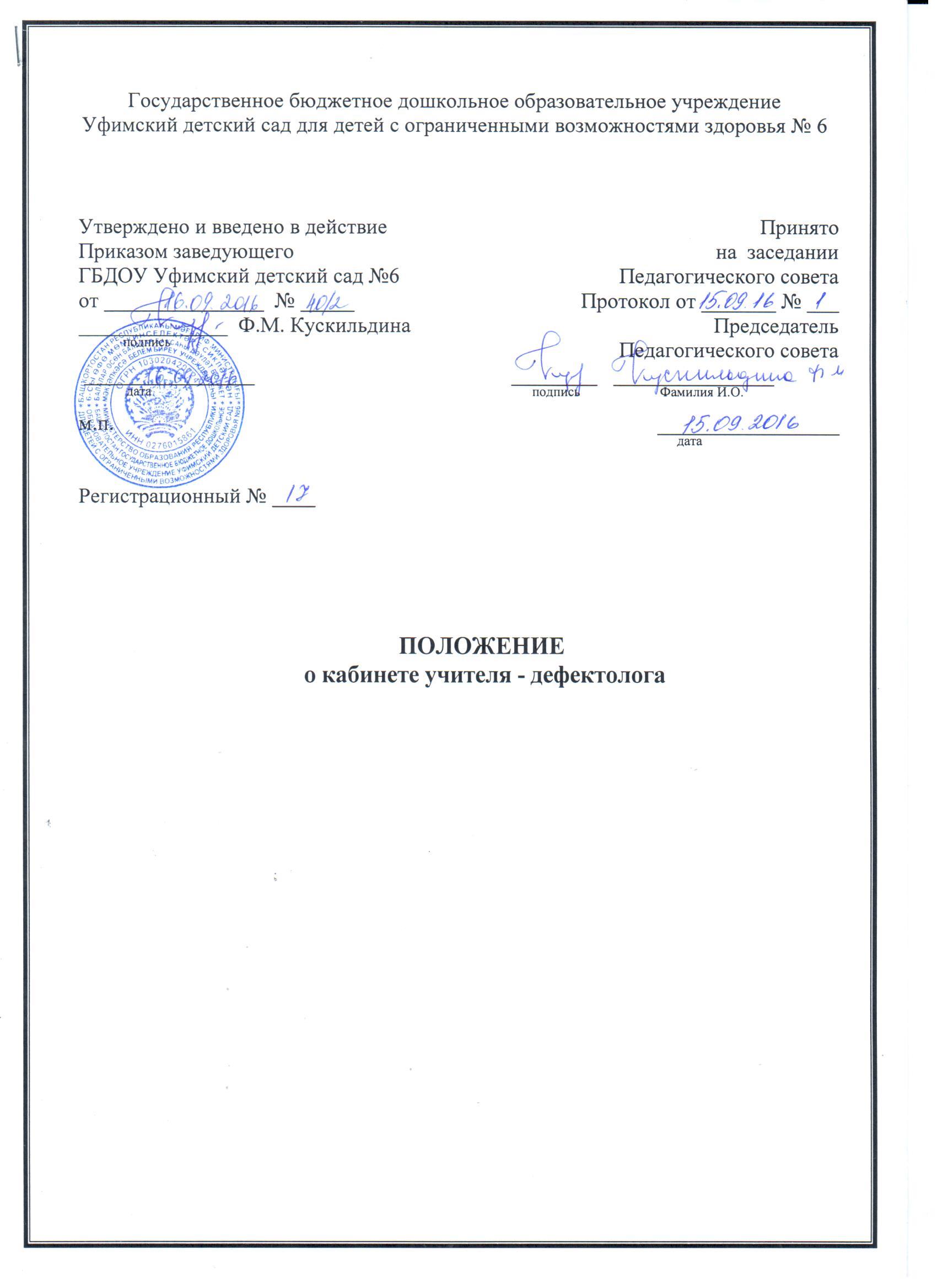 1.  Общие положения         1.1. Положение о кабинете учителя - дефектолога (далее – Положение) разработано для ГБДОУ Уфимский детский сад для  детей  с  ограниченными возможностями здоровья №6.1.2. Настоящее Положение направлено на реализацию Конвенции о правах ребенка, Федерального закона от 24.07.1998г. № 124-ФЗ «Об основных гарантиях прав ребенка в Российской Федерации», Федерального закона от 29 декабря 2012г. № 273-ФЗ «Об образовании в Российской Федерации».1.3. Кабинет учителя – дефектолога создается для оказания коррекционной помощи детям раннего и дошкольного  возраста с ограниченными возможностями здоровья и обеспечения благоприятных условий для совершенствования педагогического процесса, повышения эффективности и качества коррекционного обучения, методического и профессионального уровня учителя-дефектолога, сосредоточения наглядного, дидактического материала, методической литературы, технических средств, отвечающих задачам коррекционно-развивающего обучения.2. Требования к  кабинету учителя – дефектолога2.1. Кабинет должен быть изолированным.2.2. Освещенность кабинета соответствует уровню освещенности, при котором создается зрительный комфорт для обучающихся и педагога, а также гигиеническим и светотехническим нормам.2.3. С целью создания оптимальных условий для организации коррекционно - развивающей деятельности в кабинете прослеживаются 3 зоны: рабочая зона учителя-дефектолога, зона индивидуальной коррекционной работы, учебная зона. 3.  Оборудование  кабинета учителя – дефектолога.3.1. Оформление и оборудование кабинета обеспечивает комфортность и многофункциональность.3.2. В рабочей зоне учителя-дефектолога размещается: компьютерный стол; стул;стеллаж для размещения методических материалов, диагностического инструментария, служебной документации;полка для методической литературы;магнитофон;компьютер; принтер; 3.3. В учебной зоне для групповых занятий: комплекты мебели (стол-стул) для групповых занятий,наборное полотно;  доска;настольно-печатные игры;дидактический материал, учебно-методические пособия;3.4. В зоне индивидуальных занятий:комплект мебели;настенное зеркало;  пособия для индивидуальных  занятий.4.  Документация  кабинета учителя – дефектолога4.1.  Нормативно-правовые документы (указания, инструкции) по организации работы учителя - дефектолога.4.2.  Протокол обследования слуха и речи. 4.3.  Календарно - тематический план работы учителя-дефектолога. 4.4.  Расписание индивидуальных и групповых занятий.4.5.  График работы учителя – дефектолога.4.6.  Рабочие тетради воспитанников для групповых занятий.4.7.  Тетрадь связи с воспитателями на данный учебный год.4.8.  Положение о  кабинете учителя - дефектолога.4.9.  Журнал консультаций с родителями.5.   Ответственность за кабинет5.1. Учитель-дефектолог должен постоянно:контролировать и соблюдать сохранность государственного имущества, которым оборудован кабинет;выполнять санитарно-гигиенические нормы во время учебного процесса;пополнять учебно-методическую, материально-техническую базу кабинета. 5.2.  Критерий оценки работы  кабинета учителя - дефектолога относится к компетенции администрации учреждения.  6.  Инструкция по безопасности учителя-дефектолога6.1. Учитель-дефектолог должен знать и соблюдать инструкцию по охране жизни и здоровья детей, технике безопасности, строго соблюдать трудовую и производственную дисциплину.6.2. Изучать и совершенствовать безопасные приёмы труда.6.3. Добиваться скорейшего устранения недостатка в работе, вызывающих несчастные случаи.6.4. Строго соблюдать инструкцию по правилам безопасного пользования электрооборудованием, санитарные правила, правила пожарной безопасности, правила личной гигиены.6.5.  Перед началом работы необходимо:тщательно вымыть руки;подготовить для работы всё необходимое.6.6. Во время работы необходимо:выполнять требования врача, связанные с охраной и укреплением здоровья обучающихся;информировать медицинскую сестру о своих наблюдениях за состоянием здоровья обучающихся;вести необходимую документацию;следить за тем, чтобы во время занятий, в руках у обучающихся не было острых металлических предметов.6.7. Запрещается:удлинять продолжительность занятий с обучающимися, сокращать перерывы между ними;оставлять обучающихся без присмотра.